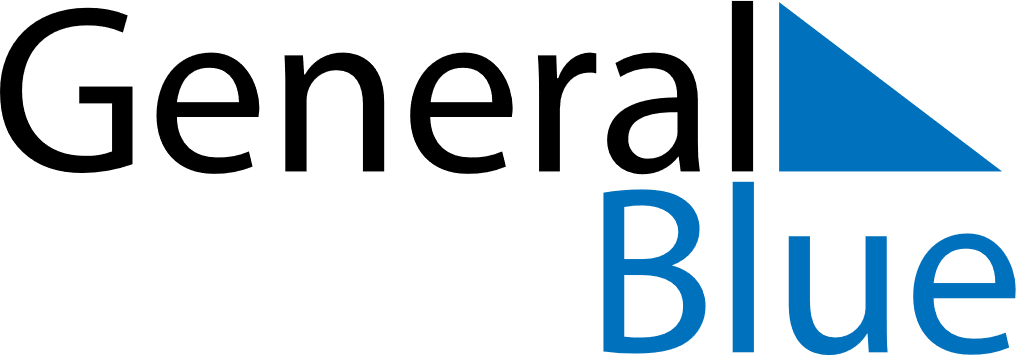 December 2021December 2021December 2021United Arab EmiratesUnited Arab EmiratesSUNMONTUEWEDTHUFRISAT1234National Day5678910111213141516171819202122232425262728293031